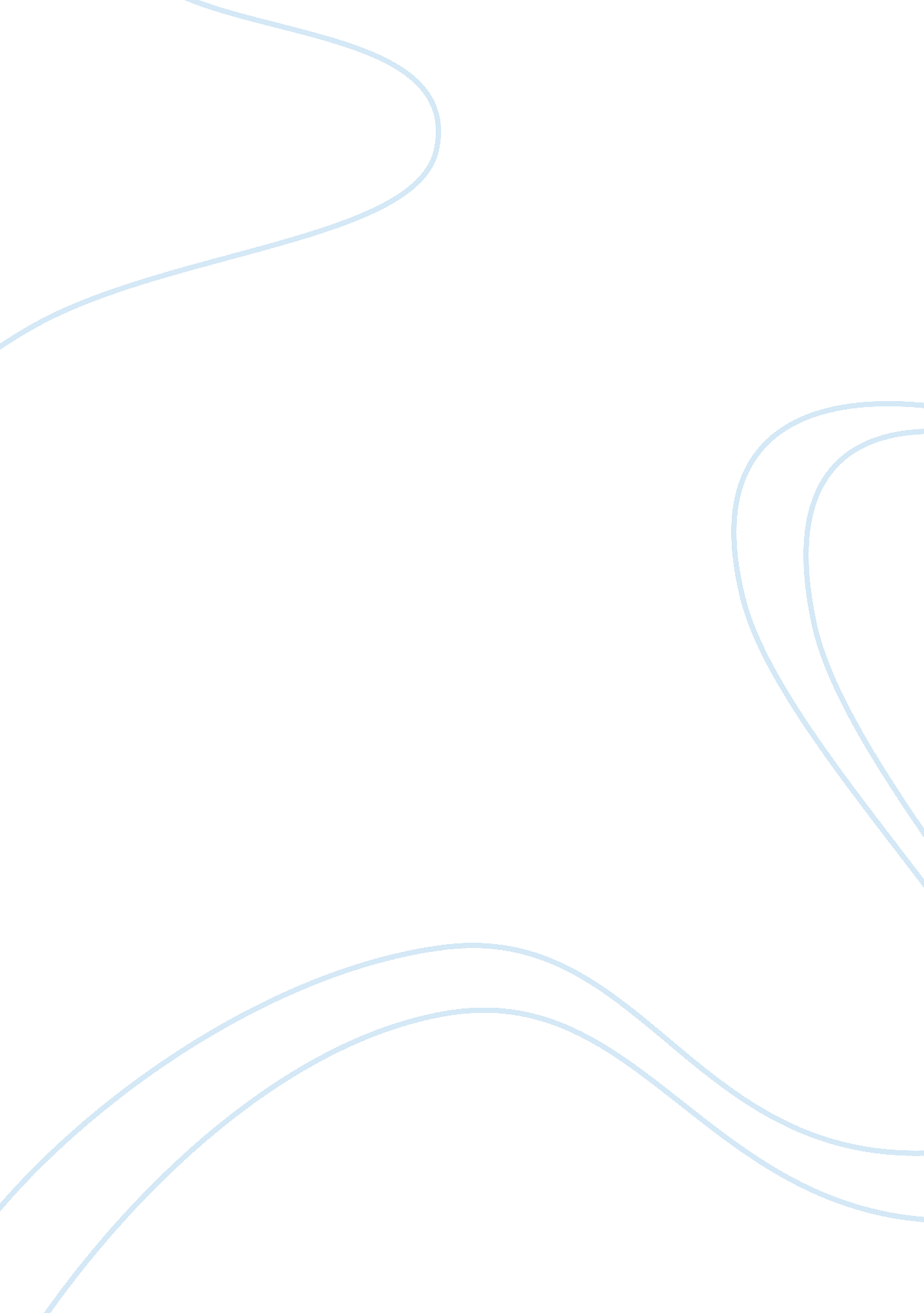 Essay about remembering an event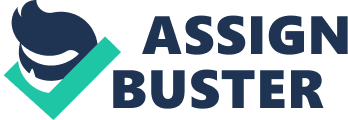 Before wrestling was always that little overweight kid who was instantly being made fun of when I was in elementary and middle school, which explains why I'm shy sometimes towards people because I'm afraid I might be judged. Also at home when I was young, I would always get yelled at for everything that did even when I didn't do anything's because was the oldest of my brother and sister. All know is that I didn't like mychildhoodat all as I was growing up. When became a teenager, I started high school and things changed. Things started to change when started high school, I darted making new friends, and was also ditching a lot and making terrible decisions. Freshman year wasn't that bad because wasn't failing, but at the same time I wasn't getting good Benefactors grades. Sophomore year I started lowering my grades because started hanging out with kids older than me, so would ditch a lot. They weren't in gangs or anything bad, they were just older than me and had cars. I already had the thought in my head that wasn't going to go to college, or that wasn't going to do anything good in my life. Once I started noir year everything changed. I met this kid in my class named Juan, who was into military things and sports that had to do with fighting. In the winter, Juan had told me that he wanted to join wrestling, and that I should join with him, so I did. When the season started I didn't think I was going to stick with it because I didn't know anybody, and would get tired quickly. Weeks passed and I started to learn more moves, and I also began losing weight and gaining muscle. I began eating healthier and started lifting more weights. The coach loud always joke around with us after we had a good practice and serious if he saw that we didn't try at all. The thing that made everybody look up to the coach andrespecthim was that he would give us motivational speeches before and after our matches, which made me win each time. Senior year came, and got the varsity spot for heavyweight and that made me get really excited. The coach talked to me and told me that if wanted the spot permanently and also to be in the team, I had to stop ditching my classes and start getting my grades up. Ewe the coach was right so told him that I would, and I did. That year was my best season because I went undefeated for 14 matches, and I won four tournaments first place, and my final record was 22-4. By the end of senior year, I had made a lot of friends, and also I was passing my classes, and if I wanted to Benefactors graduate all had to do was make up the classes that I failed my freshman and sophomore year by attending night school. This event changed me by making me try harder in life if I want to achieve mygoals. At the end of it all wrestling was en of the biggest events that I want to keep remembering for the rest of my year came, and I got the varsity spot for heavyweight and that made me get really excited. The coach talked to me and told me that if I wanted the spot start getting my grades up. I knew the coach was right so I told him that would, and did. Thayer was my best season because I went undefeated for 14 matches, and won four tournaments first place, and my final record Benefactors graduate all I had to do was make up the classes that failed my one of the biggest events that want to keep remembering for the rest of my life. 